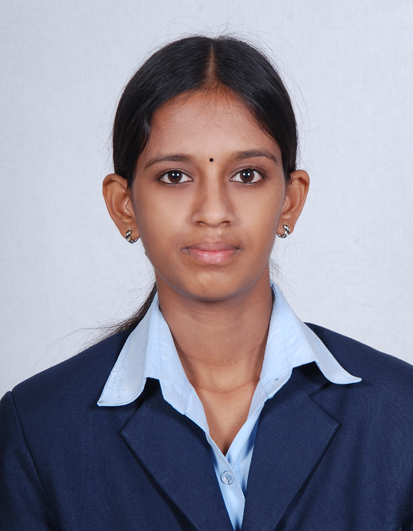 A committed and motivated MBA graduate with strong interpersonal skills and an ability to work under target driven, time bound situation. Inquisitiveness to learn and grasp as much of any situationQuick learner and self drivenCustomer centricSelf-Driven, sets high benchmarkPositive Attitude and adaptable to changesArticulates with ease, people driven and committed to deliver resultsLeadership and TrustInspires positive change, and leads by exampleAbility to prioritize tasks with high degree of flexibility with time bound actionBranch in charge MANAPPURAM FINANCE   LTD. THRISSUR, KERALA, INDIAJunior Assistant                :  From June 2013 to August 2014Assistant Branch Head    :  From August 2014 to November 2015Branch Head                      :  From November 2015 to December 2016Purpose of Job:Handling accounts.Meet customers, understand their borrowing needs.  Assess suitability as per Company Policy and process the relevant applications professionally and forward with proper recommendations for approval to the sanctioning/approving authority. Marketing and bringing deferent type of deposits from various customers by offering preferential competing interest rate.  Handling cash, pledging documents and Gold Ornaments those customer avail loan against, taking responsibility to control staff and company smooth running. Masters in Business Administration (74%)Major in Finance & Marketing	  	          2011 - 2013Guruvayurappan Institute of Management, Coimbatore, INDIABharathiar University, Coimbatore, Tamilnadu INDIABachelors in Business Administration (72%)		         2008 – 2011Finance	          M P M M S N TRUST COLLEGE, SHORANURKERALA, INDIAHigher Secondary Certificate Exam (72%)	  	          2008 AISSCE, INDIASenior Secondary Exam (75%)	  	          2006 Kerala State Board, INDIATally/ERPMicrosoft Office Package (Excel, Word, Power Point)Won first prize in Finance game in inter college  management meetWon second prize for best management team at inter-college management meet -2012Participated in management meet at ‘PPG INSTITUTE OF MANAGEMENT, COIMBATORE-2012Coordinated BRAND WAR program in affiatus at Guruvayurappan institute of management -2012Coordinated  Finance game in affiatus at Guruvayurappan institute of management-2013Won second prize for best management team at inter-college management meet -2013EnglishMalayalamTamilDhanya Professional summaryPersonal TraitsWork ExperienceEducationComputer skillsActivities & AchievementsLanguage skills